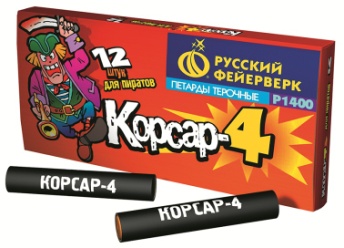 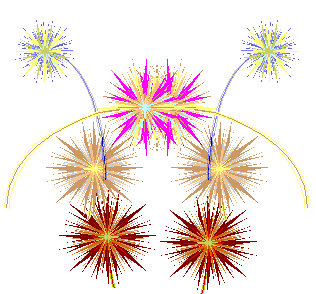        Не за горами Новый год и на улицах все чаще слышен грохот петард. Праздники могут обернуться несчастьем, если не помнить о мерах пожарной безопасности.Сейчас ассортимент пиротехники на прилавках пополняется на глазах. Поэтому, напоминаем, что правами реализации сертифицированной пиротехнической продукции обладают торговые организации, имеющие соответствующие разрешения Государственного пожарного надзора, и только лицам, достигшим четырнадцатилетнего возраста. Прежде чем купить что-то из пиротехники, посмотрите внимательно на наличие сертификатов соответствия требованиям безопасности, информации о пожарной опасности                  и правил их использования. Не позволяйте детям запускать все эти "игрушки" в ваше отсутствие и тем более в квартире или в опасной близости от дома. 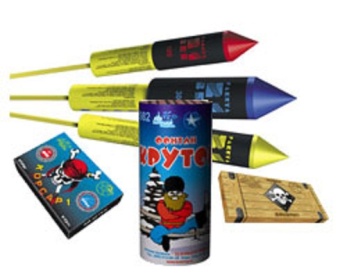 Что должно быть написано в инструкции?(Инструкция по применению обязательно должна быть на русском языке!):- отсутствие инструкции на русском языке должно вас насторожить - скорее всего, эта не сертифицированная продукция, опасная для вас и окружающих; - информация по использованию и мерах безопасности; - сведения о сертификации и о сроках годности товара. (Который, как правило, не превышает двух лет                         и продлению не подлежит!). - на каком расстоянии от сгораемых предметов, деревьев, зданий и людей можно использовать данное устройство; - возрастные ограничения (т.к. пиротехнических изделий, которыми могут пользоваться  дети, немного). Покупая "огненный сюрприз", рассмотрите упаковку: аккуратная и добротная, она говорит о том, что петарду делали на заводе. Не ровные клеевые соединения, криво вставленный фитиль и т.д. - явные признаки кустарного производства, а значит, большой риск нажить неприятности. Опасность пиротехнических изделий         Перед использованием пиротехнических изделий необходимо заранее четко определить: где вы будете проводить фейерверк, какие пиротехнические изделия будете использовать и как организуете его показ.         Выберите место для фейерверка. В идеальном случае это может быть большая открытая площадка - двор, сквер или поляна - свободная от деревьев                и построек. 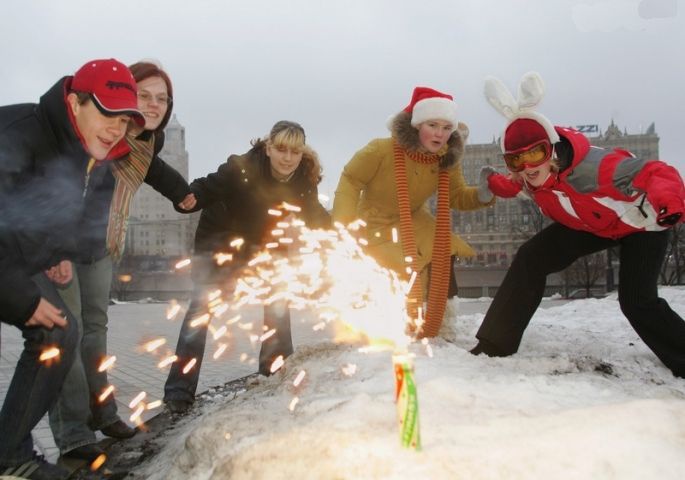         Внимательно осмотрите выбранное место, по соседству          (в радиусе 100 метров) не должно быть пожароопасных объектов, стоянок автомашин, деревянных сараев или гаражей и т.д.         Если фейерверк проводится за городом, поблизости не должно быть опавших листьев и хвои, сухой травы или сена того, что может загореться от случайно попавших искр.         При сильном ветре размер опасной зоны по ветру следует увеличить в 3-4раза.         Заранее продумайте, где будут находиться зрители. Им нужно обеспечить хороший обзор и безопасность, а для этого разместите их на расстоянии 35-50 метров от пусковой площадки фейерверка, обязательно с наветренной стороны, чтобы ветер не сносил на них дым и несгоревшие части изделий.        Надеемся, что соблюдение этих несложных                           правил позволит вам избежать неприятностей                          в новогодние праздники и сделает их счастливыми                                              и радостными.Запрещается:- бросать горящие петарды в людей и животных;- сжигать фейерверки на кострах;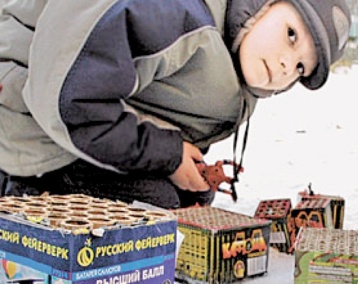 - задерживать горящую петарду в руках;- помещать петарду в замкнутый объем: банку, ведро, бутылку;
- приближаться к горящей петарде ближе, чем на 5-10 м- носить петарды в карманах; - разбирать петарду;- запускать петарды детям.Если петарда не сработала - не пытайтесь проверить или поджечь фитиль еще раз.Не запускайте ракеты  во дворах, колодцах, в квартирах, вблизи домов и на небольших огороженных территориях. Не держите изделие в руках после поджога. Отбросьте от себя на 5-6 метров или после того, как фитиль был подожжен, положите на землю и быстро удалитесь от изделия.Уничтожают фейерверки, поместив их в воду на срок до двух суток. После этого их можно выбросить с бытовым мусором.                    
Как оказать первую медицинскую помощьпри ожогахпри возгорании одежды на человеке немедленно повалите горящего и попытайтесь сбить огонь                          (облейте водой, засыпьте снегом, песком, сырой землей  или накройте одеялом, курткой, брезентом                 и т.п.);                   при возможности введите обезболивающие средства; снимите (срежьте) с пораженных участков тела пострадавшего одежду; наложите на обожженные поверхности асептическую повязку (при помощи бинта, чистого полотенца, носового платка и др.); при необходимости проведите искусственное дыхание и непрямой массаж сердца. Если пожара не удалось избежать - немедленно сообщите о нем в пожарную охрану по телефонам: 01,   с мобильного телефона: 101 или 112.Администрация города Омска